附件1项目类别及编号：                   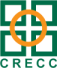 全联房地产商会城市更新和既有建筑改造分会2019年度中国城市更新优秀案例评选活动项目申报表项目名称：                       单位名称：                       填表日期：         年    月    日填 写 说 明1、请在填表前认真阅读本说明，如需了解更多内容请联系城市更新优秀案例评选组委会； 2、请如实、完整地填写申报表的各项内容，并将参选回执填写后打印，加盖公章邮寄到组委会办公室；3、提交项目申报表时，请同时以附件形式提供如下资料，发送至admin@csgxlm.com邮箱：营业执照、资质证书电子版或复印件各一份；项目负责人名片；项目信息对接人名片；项目改造前和改造后的对比图，至少分别提供三张以上（像素在1MB以上）；企业简介、企业Logo（分辨率在300dpi以上）、产品（服务/项目）介绍，用于网络宣传。 4、申报流程：企业提交项目申报表和参选回执 → 组委会初步审核→组委会工作人员与项目负责人进行沟通 → 组委会发送入选确认函 → 正式参与评选。组委会联系方式办公地址：北京市海淀区三里河路九号住房和城乡建设部大院120幢一层邮寄地址：北京市海淀区三里河路九号住房和城乡建设部大院机关印刷室南一楼邮    编：100835                          联 系 人：张宝玉 010-58934033、18310066736（同微信）  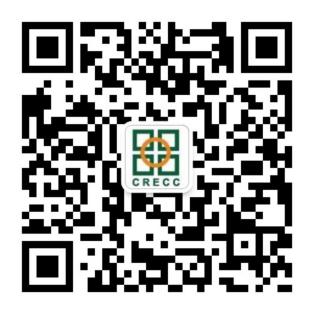 扫码关注更多信息      附件1附件2   2019年度中国城市更新优秀案例评选活动参选回执项目名称申报单位申报优秀案例类别 居住类      公共建筑类     工业建筑类 居住类      公共建筑类     工业建筑类 居住类      公共建筑类     工业建筑类项目区位项目类型根据项目用途填写项目规模总用地面积设计时间竣工时间更新前总建筑面积更新后总建筑面积更新前用地面积更新后用地面积更新前容积率更新后容积率更新前建筑用途更新后建筑用途更新前建筑高度更新后建筑高度更新前防火等级更新后防火等级更新前房屋结构更新后房屋结构更新前附属设施更新后附属设施更新前产权更新后产权更新组织方更新投资方更新设计方总投资额更新背景进行更新改造的原因，或者有什么样的历史背景和时代背景进行更新改造的原因，或者有什么样的历史背景和时代背景进行更新改造的原因，或者有什么样的历史背景和时代背景资本运营方式项目流程与经营管理项目流程与经营管理项目流程与经营管理更新内容项目在原有的基础上，进行了哪些更新项目在原有的基础上，进行了哪些更新项目在原有的基础上，进行了哪些更新设计师观点设计理念、设计方法、设计阐述等设计理念、设计方法、设计阐述等设计理念、设计方法、设计阐述等设计创新点项目在更新改造的过程中，采用了哪些创新的设计方法与设计理念项目在更新改造的过程中，采用了哪些创新的设计方法与设计理念项目在更新改造的过程中，采用了哪些创新的设计方法与设计理念模式创新点项目在更新改造的过程中，采用了哪些创新模式项目在更新改造的过程中，采用了哪些创新模式项目在更新改造的过程中，采用了哪些创新模式技术创新点项目在更新改造的过程中，采用了哪些新技术项目在更新改造的过程中，采用了哪些新技术项目在更新改造的过程中，采用了哪些新技术更新效果陈述通过更新改造后，城市片区或者建筑物面貌和功能有哪些改善；对当地的经济、文化带来了哪些影响，对人民群众的生活产生了哪些积极的影响，是否受到了政府和人民群众的好评。通过更新改造后，城市片区或者建筑物面貌和功能有哪些改善；对当地的经济、文化带来了哪些影响，对人民群众的生活产生了哪些积极的影响，是否受到了政府和人民群众的好评。通过更新改造后，城市片区或者建筑物面貌和功能有哪些改善；对当地的经济、文化带来了哪些影响，对人民群众的生活产生了哪些积极的影响，是否受到了政府和人民群众的好评。其他资料单位名称(盖章)法定代表人法定代表人单位地址邮编邮编负责部门电话网址负责部门传真网址联系人1职务电子邮箱联系人1手机电子邮箱联系人2职务电子邮箱联系人2手机电子邮箱注意事项：1、真实性。选送的案例要来自真实实践，禁止虚构和杜撰。2、创新性。选送的案例要在既有建筑改造方法上有创新，运营上有突破3、典型性。选送的案例要具有一定的代表性，对其他地区、单位具有借鉴意义和应用价值。注意事项：1、真实性。选送的案例要来自真实实践，禁止虚构和杜撰。2、创新性。选送的案例要在既有建筑改造方法上有创新，运营上有突破3、典型性。选送的案例要具有一定的代表性，对其他地区、单位具有借鉴意义和应用价值。注意事项：1、真实性。选送的案例要来自真实实践，禁止虚构和杜撰。2、创新性。选送的案例要在既有建筑改造方法上有创新，运营上有突破3、典型性。选送的案例要具有一定的代表性，对其他地区、单位具有借鉴意义和应用价值。注意事项：1、真实性。选送的案例要来自真实实践，禁止虚构和杜撰。2、创新性。选送的案例要在既有建筑改造方法上有创新，运营上有突破3、典型性。选送的案例要具有一定的代表性，对其他地区、单位具有借鉴意义和应用价值。注意事项：1、真实性。选送的案例要来自真实实践，禁止虚构和杜撰。2、创新性。选送的案例要在既有建筑改造方法上有创新，运营上有突破3、典型性。选送的案例要具有一定的代表性，对其他地区、单位具有借鉴意义和应用价值。注意事项：1、真实性。选送的案例要来自真实实践，禁止虚构和杜撰。2、创新性。选送的案例要在既有建筑改造方法上有创新，运营上有突破3、典型性。选送的案例要具有一定的代表性，对其他地区、单位具有借鉴意义和应用价值。注意事项：1、真实性。选送的案例要来自真实实践，禁止虚构和杜撰。2、创新性。选送的案例要在既有建筑改造方法上有创新，运营上有突破3、典型性。选送的案例要具有一定的代表性，对其他地区、单位具有借鉴意义和应用价值。